Exploring TessellationsExploring TessellationsExploring TessellationsExploring TessellationsIdentifies a tessellation and describes its transformations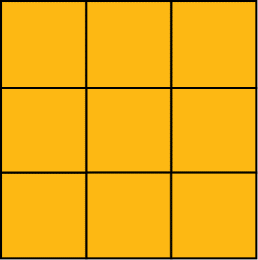 This is a tessellation because there are no gaps or overlaps.The square is translated/reflected/ rotated.Explains why a pattern does not show a tessellation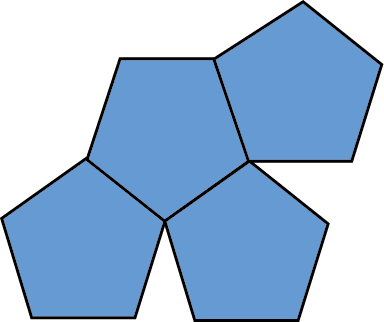 This pattern does not show a tessellation because there are gaps in it.Draws a tessellation of a shape and describes the transformation(s)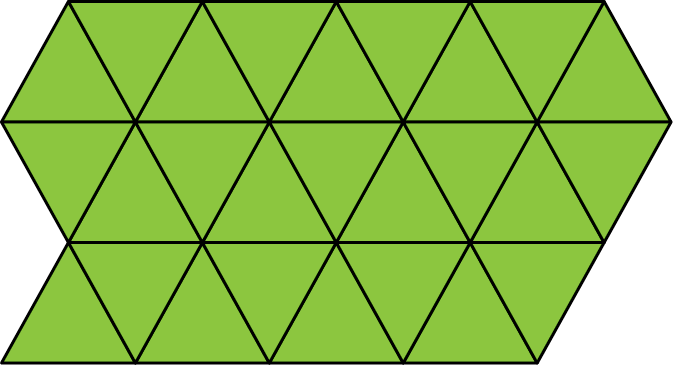 The triangle is reflected/translated/ rotated 60⁰ clockwise about a vertex.Identifies 2 shapes that tessellate, then draws the tessellation The hexagon and trapezoid tessellate because 2 trapezoids are congruent to 1 hexagon.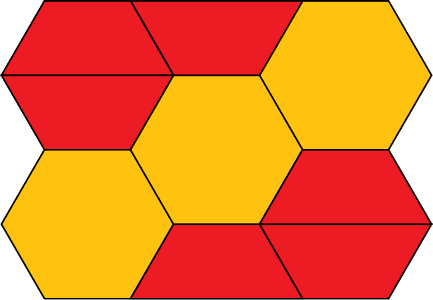 Observations/DocumentationObservations/DocumentationObservations/DocumentationObservations/Documentation